УКРАЇНА       ЧЕРНІГІВСЬКА МІСЬКА РАДА     Р О З П О Р Я Д Ж Е Н Н ЯПро внесення змін до складу робочої групи з реалізації інвестиційного проекту «Впровадження заходів з підвищення енергоефективності загальноосвітнього навчального закладу №5 та системи вуличного освітлення міста Чернігова»У зв’язку з кадровими змінами, відповідно до пункту 20 частини 4 статті 42 Закону України «Про місцеве самоврядування в Україні»:Внести зміни до складу робочої групи з реалізації інвестиційного проекту «Впровадження заходів з підвищення енергоефективності загальноосвітнього навчального закладу №5 та системи вуличного освітлення міста Чернігова», затвердженого розпорядженням міського голови від  30.01.2017 №30-р і  викласти його у новій редакції, що додається.Робочій групі забезпечити виконання всіх організаційно-технічних заходів, визначених проектом.Координацію діяльності робочої групи з реалізації інвестиційного проекту покласти на управління економічного розвитку міста Чернігівської міської ради (Максименко Л. В.).Контроль за виконанням розпорядження покласти на заступника міського голови Атрощенка О. А.Міський голова                                                                    В. А. Атрошенко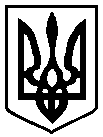 9 червня  2017  року          м. Чернігів № _172 - р